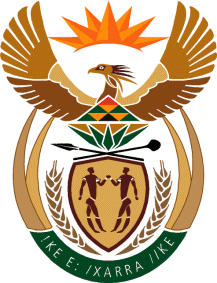 MINISTRY:  PUBLIC SERVICE AND ADMINISTRATIONREPUBLIC OF SOUTH AFRICANATIONAL ASSEMBLYQUESTION FOR WRITTEN REPLY QUESTION NO.: 3390Mr. J.J. Mc Gluwa (DA) ask the Minister for Public Service and Administration: (1)	On what dates did he formally consult with the Minister of Cooperative Government and Traditional Affairs in respect of the local government remuneration framework as published in April 2015;(2)	what (a) did he communicate to the Minister of Cooperative Government and Traditional Affairs, (b) did the specified Minister communicate to him and (c) were the conclusions of the consultation;(3)	what is his (a) position and (b) the respective reasons thereof regarding the draft salary bands for (i) municipal managers and (ii) senior managers in local government? 									         NW4049EREPLYThe Minister for Public Service and Administration formally consulted with the Minister of Cooperative Government and Traditional Affairs, in a letter dated 23 June 2015, in respect of the local government remuneration framework as published in April 2015. (a)  	Minister communicated the following:agreement with the proposed extension of the number of categories for the classification of municipalities from 8 to 10 for purposes of the remuneration of Senior Managers;noted that the proposed annual (2015) increase of the minimum and maximum remuneration for the revised municipal categories ranges between 12% and 18.7% for Municipal Managers and 12.7% and 60.9% for Managers directly accountable to Municipal Managers; and recommended that the 2015 increases should be based on National Treasury’s Consumer Price Index (CPI) forecast of 4.8% for the 2015/16 financial year.(b) and (c) There was no further official communication received from the Minister of Cooperative Government and Traditional Affairs after the afore-mentioned letter dated 23 June 2015.(a)(b) That the 2015 salary increases for Municipal Managers and Managers directly accountable to Municipal Managers should be based on National Treasury’s Consumer Price Index (CPI) forecast of 4.8% for the 2015/16 financial year. 